ПАСПОРТдорожной безопасности МБДОУ города Костромы «Детский сад №27»2017 годОбщие сведенияПримечание. Дорожно-эксплуатационные организации, осуществляющие содержание УДС, несут ответственность в соответствии с законодательством Российской Федерации (Федеральный закон «О безопасности дорожного движения» №196-ФЗ, КоАП, Гражданский кодекс).Содержание:План-схемы образовательного дошкольного учреждения.Район расположения образовательного учреждения.Организация дорожного движения в районе расположения образовательного учреждения с размещением соответствующих технических средств, направление транспортного потока.Транспортные и пешеходные потоки в районедошкольного образовательного учреждения.Маршрут движения детей от остановок маршрутных транспортных средств.Пути движения транспортных средств к местам разгрузки/погрузки и рекомендуемых безопасных путей передвижения детей по территории образовательного учреждения.Фотоматериалы.Перечень нормативных документов по предупреждению детского дорожного травматизма.Приложения.Проведение проверок территорий образовательного учреждения,     подъездных путей и пешеходных переходов.Сведения о дорожно-транспортных происшествиях     с участием воспитанников дошкольного образовательного учреждения.1. План-схемы образовательного учреждения1.1. План-схема района расположения дошкольного учреждения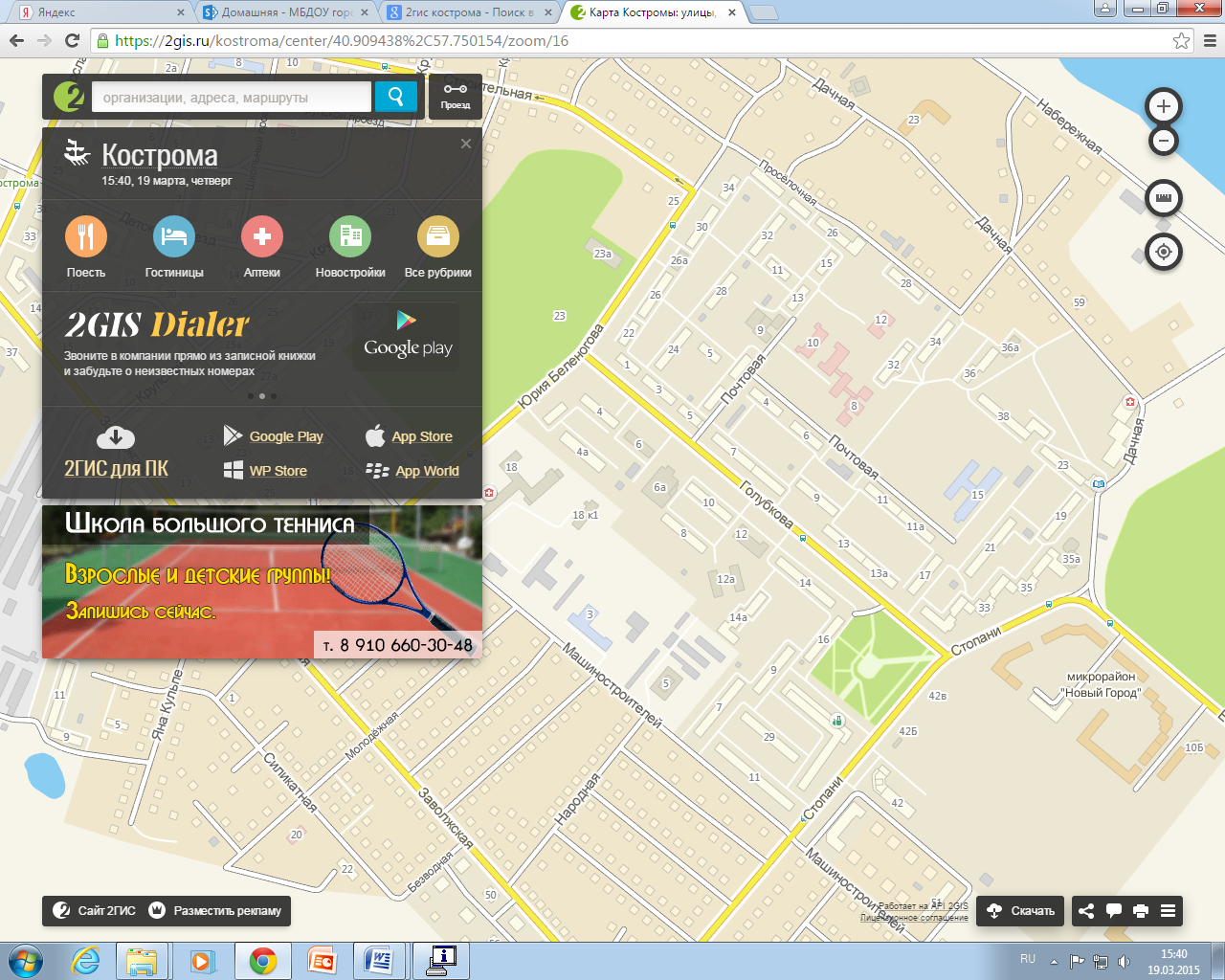 1.2. Схема организации дорожного движения в районе расположения дошкольного учреждения с размещением соответствующих технических средств, направление транспортного потока.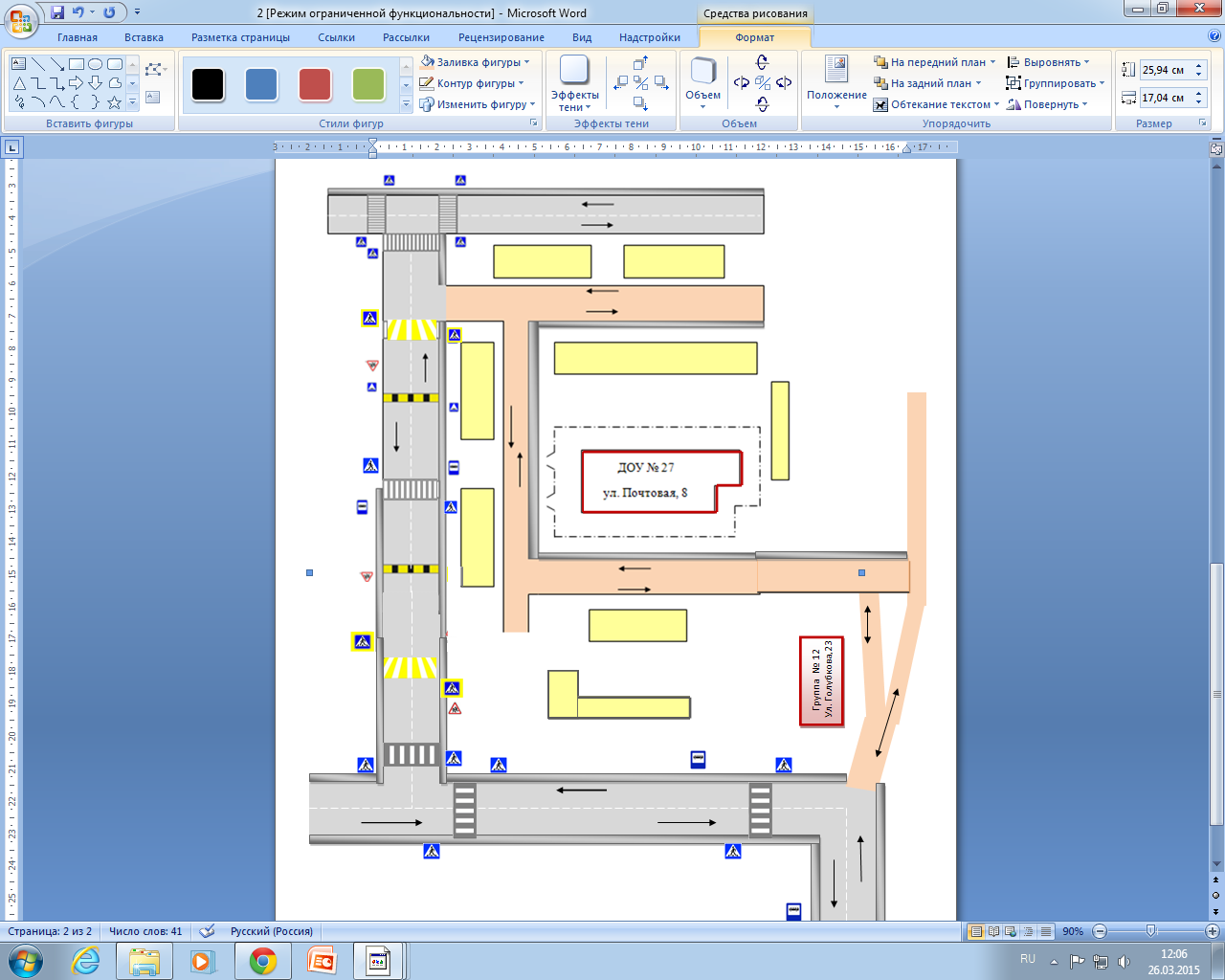 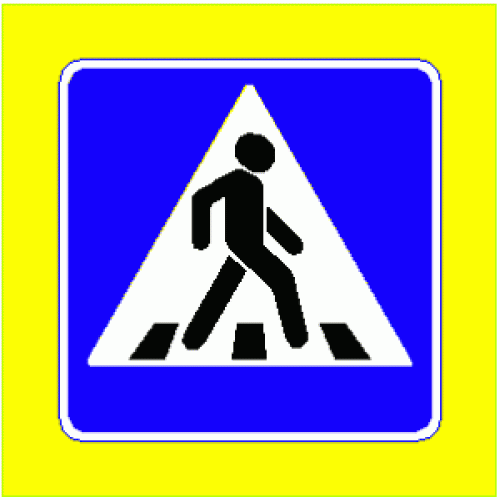 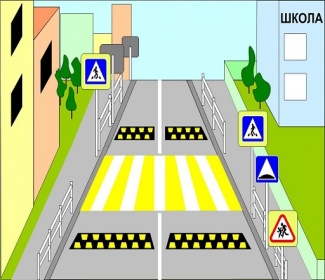 - искусственная неровность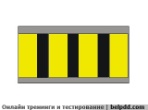 - направление движения транспортного потока        - проезжая часть        - тротуар        - второстепенная дорога       - жилая зона1.3  Транспортные и пешеходные потоки в районе дошкольного образовательного учрежденияпо улице Почтовая д.8 (основное здание)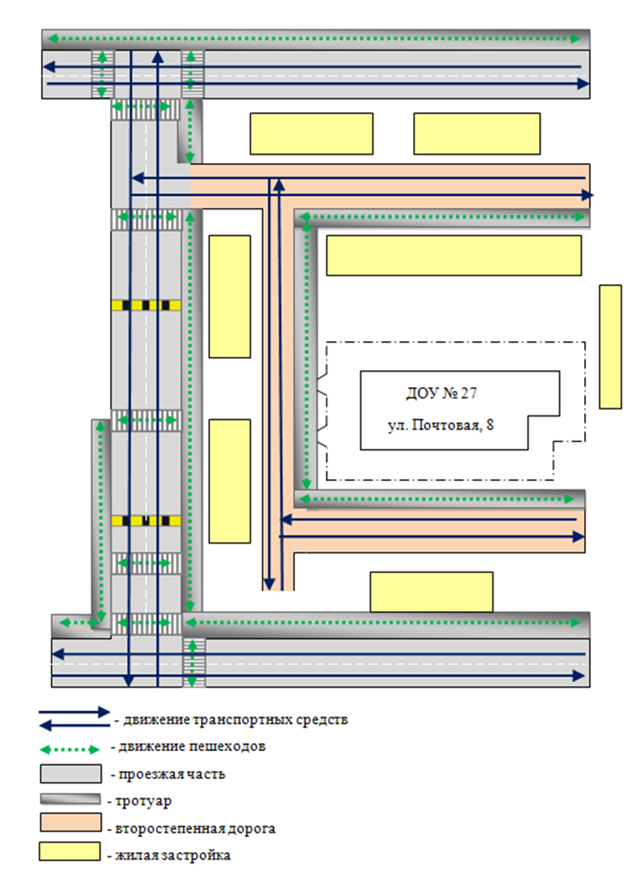 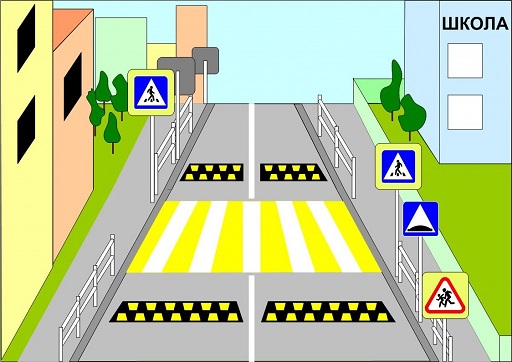 Фотоматериалы пешеходных переходовПешеходный переход на улице Голубковав районе остановки маршрутных транспортных средств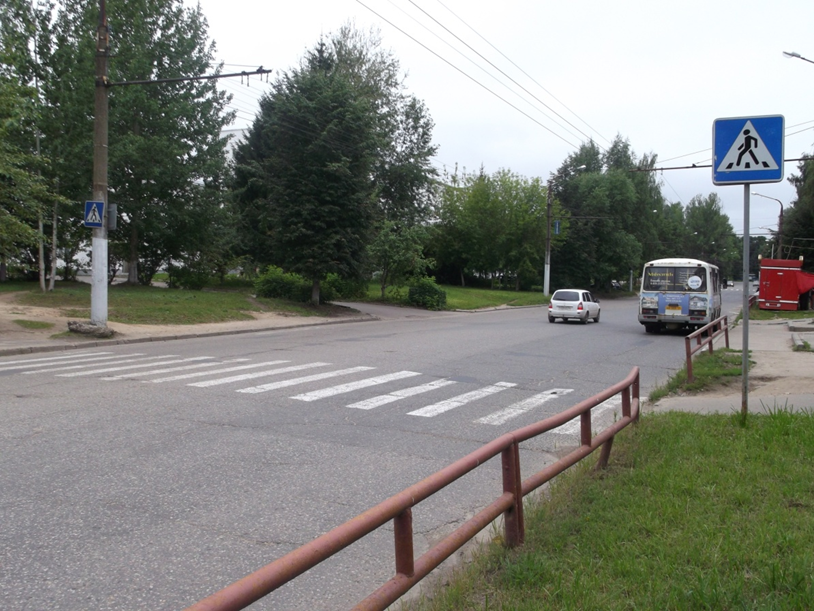 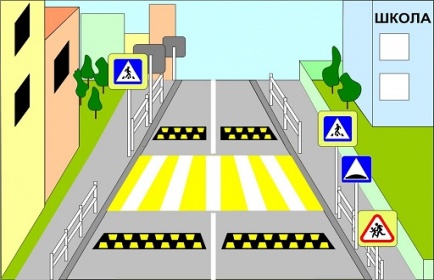 1.3  Транспортные и пешеходные потоки в районе Группы №12 семейного типа дошкольного образовательного учреждения по улице Голубкова,23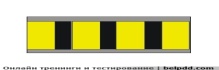 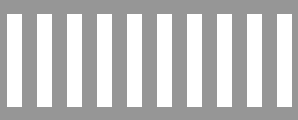 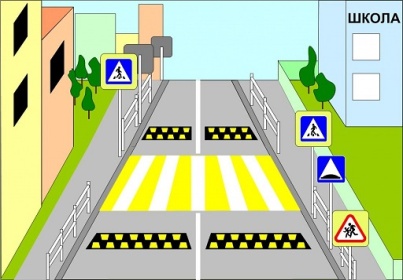 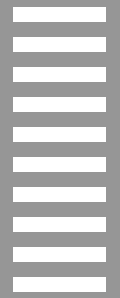 - движение транспортных средств- движение пешеходов - проезжая часть - тротуар- второстепенная дорога - жилая зона1.4  Маршрут движения детей от остановок маршрутных транспортных средств.       МБДОУ «Детский сад №27», ул. Почтовая,8 (основное здание)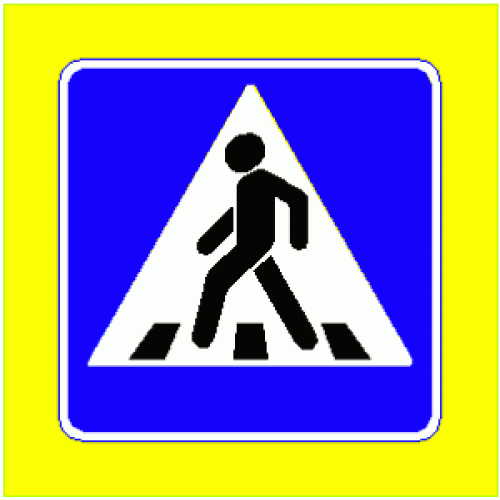 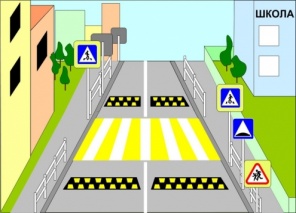 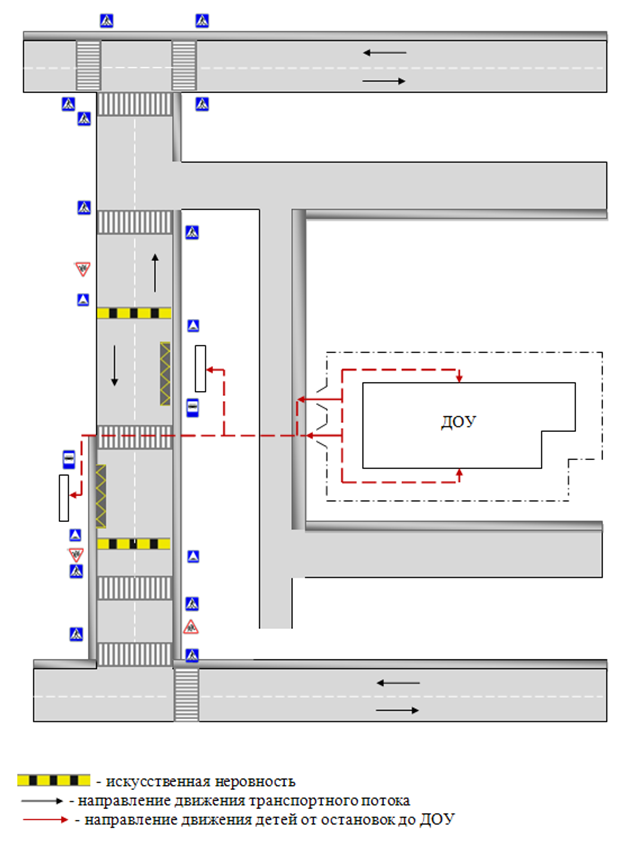 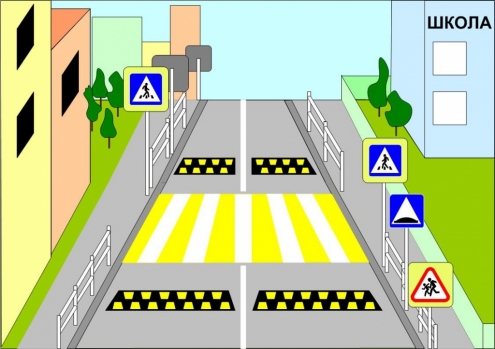 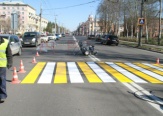 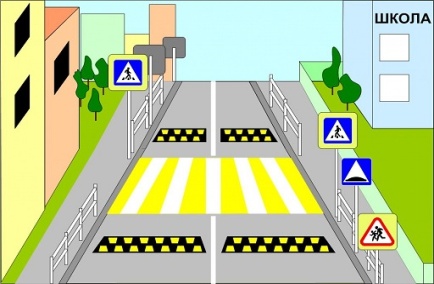 1.4  Маршрут движения детей от остановок маршрутных транспортных средств догруппы №12 семейного типа дошкольного образовательного учреждения по улице Голубкова,23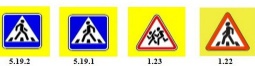 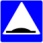 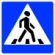 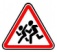 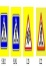 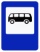 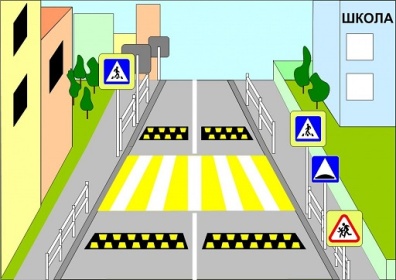  - проезжая часть - тротуар- второстепенная дорога - жилая зона- направление движения транспорта- направление движения детей от остановок до ДОУ1.5. Пути движения транспортных средств к местам разгрузки / погрузки и рекомендуемые пути передвижения детей по территории образовательного учреждения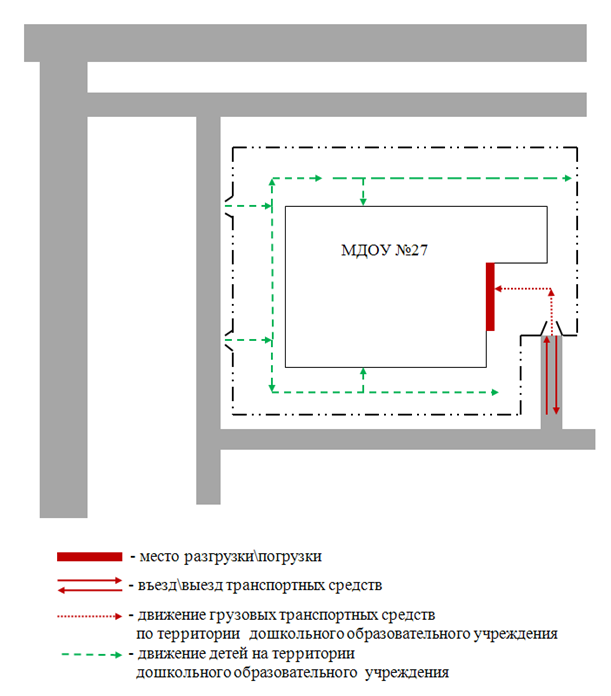 Перечень документов,регламентирующих деятельность образовательного учреждения по профилактике детского дорожно-транспортного травматизмаФедеральный закон «О безопасности дорожного движения» от 15.11.1995г.;Приказ МО РФ№354 от 09.07.1996г. «О повышении безопасности дорожного движения детей и учащихся России»;Инструктивное письмо МО №6 от 25.10.1996 «Об улучшении работы органов управления образованием и образовательных учреждений по предупреждению детского дорожного травматизма»;Постановление №100 от 20.02.2006г. «Федеральная целевая программа»;Постановление Правительства РФ от 14.02.2009г. №132 «О внесении изменений в федеральную целевую программу «Повышение безопасности дорожного движения»;О вступлении в силу изменений в ПДД РФ и КоАП РФ;Приказ МВД РФ №767 от 31.08.2007 Вопросы организациисопровождения транспортных средств патрульными автомобилями госавтоинспекции ( в редакции Приказа от 04.10.2010 №708)Приказ Департамента образования и науки  Костромской области    « Об организации работы по профилактике детского дорожно-транспортного травматизма в образовательных учреждениях области»;Областная целевая программа «Повышение безопасности дорожного движения в 2008-2012 годах в Костромской области»;Письмо Департамента образования и науки КО Управления ГИБДД УВД по КО № 620 от 15.07.200гПисьмо Департамента образования и науки КО №2449 от16.12 .2011 «О направлении методических рекомендаций»;План совместной деятельности Управления ГИБДД УВД по КО иУправления образования администрации города Костромы попрофилактике ДДТТ на 2013/2014 учебный год; Распоряжение Управления образования №1276 от 20.10.2010 «Об  организации и проведении проверок деятельности учреждений  образования по профилактике детского дорожно-транспортного  травматизма и обучении детей правилам дорожного движения»; Распоряжение Управления образования №1212 от 10.10.2011 «Об  организации и проведении проверок деятельности учреждений  образования по профилактике детского дорожно-транспортного  травматизма и обучении детей правилам дорожного движения»;Инструкции для родителей по обучению детей дошкольного возраста  правилам дорожного движения; Информация «Детское удерживающее устройство, сиденья длямалышей детские автомобильные кресла»;Инструкция заведующим ДОУ и другим лицам, работающим с детьми  дошкольного возраста и обеспечивающим их безопасность на улице; Методическая работа с кадрами по проблеме «Ознакомление  дошкольников с правилами дорожного движения»;ПРИЛОЖЕНИЯПриложение 1.Проведение проверок территорий образовательного учреждения,подъездных путей и пешеходных переходов1). График плановых проверок.2). Таблица нарушений и принятые меры (пример – таблица 1).3). Фотоматериалы до устранения недостатков и после.Таблица 1Результат проведения проверок территорий образовательного учреждения,подъездных путей и пешеходных переходов** Таблица ведется для каждого пешеходного перехода и для каждого подъездного пути отдельно.Приложение 2.Сведения о дорожно-транспортных происшествиях с участием воспитанников дошкольного образовательного учрежденияТаблица 2«СОГЛАСОВАНО»Заместитель главыАдминистрации - председатель Комитета образования, культуры, спорта и работы с молодежью Администрации города КостромыИ.Н. Морозов__________________________«__» ________________2017 г«СОГЛАСОВАНО»Начальник  ОГИБДД УМВД        России по городу Костромеподполковник полиции В.М. Евдокимов__________________________«__» ________________2017 г.«УТВЕРЖДАЮ»Заведующий Муниципального бюджетного дошкольного образовательного учреждения города Костромы «Детский сад №27»           _________   Н.Е.Белянина«_____» __________2017г Наименование образовательного учреждения:Наименование образовательного учреждения:Муниципальное бюджетное дошкольное образовательное учреждение города Костромы «Детский сад №27»Тип образовательного учрежденияТип образовательного учрежденияДошкольное учреждениеЮридический адрес ОУЮридический адрес ОУ156022, город Кострома, ул. Почтовая,8Фактический адрес Основное здание МБДОУ «Детский сад №27»Фактический адрес Основное здание МБДОУ «Детский сад №27»156022, город Кострома, ул. Почтовая,8Фактический адрес Группа №12 семейного типаФактический адрес Группа №12 семейного типа156022, город Кострома, ул. Голубкова,23Руководители образовательной организации:Руководители образовательной организации:Руководители образовательной организации:- ФИО заведующего, контактный телефон- ФИО заведующего, контактный телефонБелянина Нина Евгеньевна, 53-39-01- ФИО старшего воспитателя- ФИО старшего воспитателяЛобанова Татьяна Геннадьевна- ФИО работников образовательного учреждения, ответственных за мероприятия по профилактикедетского травматизма (должность, контактный телефон)- ФИО работников образовательного учреждения, ответственных за мероприятия по профилактикедетского травматизма (должность, контактный телефон)Лобанова Татьяна Геннадьевнастарший воспитательт: 53-39-01, 53-56-21Ответственные от:Ответственные от:Ответственные от:- муниципального органа управления образованием (ФИО, должность, контактный телефон)- муниципального органа управления образованием (ФИО, должность, контактный телефон)Овчинкин А.Н.- главный специалист Комитета образования, культуры, спорта и работе с молодёжью Администрации города Костромыт.47-29-09- Госавтоинспекции (ФИО, должность, контактный телефон)- Госавтоинспекции (ФИО, должность, контактный телефон)Бобылева Надежда Алексеевна  - старший инспектор отдела ГИБДД УМВД России по г. Костроме т. 39-72-56- дорожно-эксплуатационнойорганизации, осуществляющейсодержание улично-дорожной
 сети (УДС)                                   - дорожно-эксплуатационнойорганизации, осуществляющейсодержание улично-дорожной
 сети (УДС)                                   Кудрявцев Александр Андреевич – директор МБУ «Дорожное хозяйство» т.22-89-34г.Кострома ул. Сутырина, 4дорожно-эксплуатационнойорганизации, осуществляющейсодержание технических средств
организации дорожного
движения (ТСОДД)*дорожно-эксплуатационнойорганизации, осуществляющейсодержание технических средств
организации дорожного
движения (ТСОДД)*Кудрявцев Александр Андреевич – директор МБУ «Дорожное хозяйство» т.22-89-34г.Кострома ул. Сутырина, 4Информация об образовательном учреждении:Информация об образовательном учреждении:Информация об образовательном учреждении:Количество педагогического состава32 педагога32 педагогаКоличество учащихся в образовательном учреждении280 дошкольника280 дошкольникаНаличие и место расположения уголка по БДД12 уголков в каждой возрастной группе1 уголок в холле12 уголков в каждой возрастной группе1 уголок в холлеНаличие и место расположения кабинета / класса БДДСпециализированного кабинета нет. Есть мобильный городок.Специализированного кабинета нет. Есть мобильный городок.Наличие автогородка / площадки по БДДПлощадка перед главным входом в детский садПлощадка перед главным входом в детский садНаличие автобуса в образовательном учреждениинетнетВладелец автобуса, обслуживающего образовательное учреждениенетнетМесто медицинского освидетельствования водителя (ей)нетнетВремя занятий в образовательном учреждении:с 9.00 до 11.00с 15.20 до 16.00Продолжительность одного занятия в соответствии с нормами СанПиНс 9.00 до 11.00с 15.20 до 16.00Продолжительность одного занятия в соответствии с нормами СанПиНТелефоны оперативных служб:МБДОУ города Костромы «Детский сад №27ул. Почтовая,8Группа семейного типаул. Голубкова,23ДатаВыявленные недостаткиПринятые мерыОтметка об устраненииДатаВремяМесто ДТППричина ДТПСопутствующие дорожные условияПоследствия ДТППринятыемеры